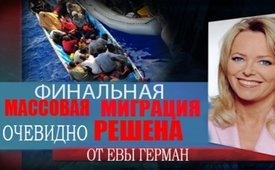 Финальная массовая миграция очевидно решена (от Евы Герман)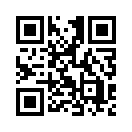 Системные средства массовой информации в значительной степени замалчивают, что ООН планирует принять два глобальных договора относительно мигрантов. Оба договора должны быть ратифицированы в конце этого года. Что именно регламентируют эти взрывоопасные договоры? Какие цели преследуют мировые элиты власти? Послушайте оценку бывшей ведущей немецкой программы новостей «Тагесшау» Евы Герман.В одной статье от 12 июля 2018 года бывшая ведущая немецкой программы новостей «Тагесшау» Ева Герман объяснила, почему, по-видимому, было принято решение о массовой миграции. Далее наиболее важные отрывки из её статьи:
«Нужно знать, какие цели в настоящее время преследует ООН. Так в настоящее время, оставленные в значительной степени без внимания со стороны наших системных СМИ и публичного обсуждения, в стадии завершения находятся два всемирных договора, которые были разработаны много лет назад. Они должны регулировать обращение с (так называемыми) беженцами или мигрантами во всем мире. Оба договора должны быть ратифицированы ещё в этом году.

Это, с одной стороны, Глобальный договор о беженцах (Global Compact on Refugees). Он относится к людям, которые соответствуют критериям Женевской конвенции о беженцах и должен вести к их, в первую очередь, финансовой поддержке со стороны принимающих стран. Всё должно централизованно управляться. Право вето отдельных национальных государств, конечно, не предусмотрено. Просто под лозунгом: все люди равны, и каждому позволяется ехать туда, куда ему хочется. Это новая мировая программа действия. 

Второе предложение ООН, ‒ это Глобальный договор о безопасной, упорядоченной и регулируемой миграции (Global Compact for Safe, Orderly and Regular Migration). Он должен стать глобальным альянсом поддержки непрерывной массовой миграции. 
Шестое и последнее заседание по этому договору состоялось недавно: государства-члены ООН совещались с 9 по 13 июля в Нью-Йорке по этим вопросам. Глобальный договор затем будет подготовлен к принятию на правительственной конференции с 10 по 11 декабря 2018 года в городе Марракеш в Марокко. Из Марокко, принимающей страны межправительственной конференции по принятию Глобального договора, прозвучало дословно следующее: «Глаза 244 миллионов беженцев со всего мира будут в эту неделю направленны на нас».
Следовательно, 244 миллиона мигрантов ждут новый закон, чтобы отправиться в путь в будущее, желательно в направлении ЕС, при этом наиболее притягательной целью для большинства из них является Германия.
При обсуждении этой «крупнейшей гуманитарной сети мира» правительства призываются «удалить барьеры, мешающие страдающим мигрантам получить доступ к основополагающим услугам и гуманитарной помощи». […]
«Правозащитным организациям», таким как IFRC (Международная федерация обществ Красного Креста и Красного Полумесяца), большинство из которых финансируются фондами миллиардера Джорджа Сороса, кстати, предлагается сыграть ключевую роль в реализации этого гигантского человеческого эксперимента. Они должны устранить разрыв между правительствами и организациями по помощи беженцам. Любые барьеры, которые могут помешать этим новым путям, должны быть устранены. [...]

Если эта программа будет принята, а этого следует ожидать, то это означает, что все страны-члены должны гарантировать принятие всех желающих мигрантов. Здесь основное внимание уделяется укреплению так называемых прав мигрантов и обязательству(!) целевых стран принимать их без ограничений.
Излишне говорить, что при осуществлении этих предложений в движение придут новые гигантские миграционные потоки. Речь идёт, это надо ещё раз повторить, официально об около 250 миллионах желающих переселиться мигрантах.

Целью глобальной элиты власти, похоже, является смешение почти всех народов и наций. Утверждают, что возникли (неожиданные) глобальные проблемы, которые требуют новых решений. Никто, ни одна страна, не может уклониться от этого вызова. […]

Между прочим, Генеральный секретарь ООН Антониу Гутерриш в январе 2018 года сделал чёткое заявление в пользу запланированного договора о миграции и дал понять, что ООН считает глобальную миграцию неизбежной.

Несколько лет назад американский военный стратег Томас Барнет назвал глобализацию системой взаимной зависимости, что ведёт к тому, что нации и происходящие экономические процессы, а также отдельный индивидуум больше не действуют независимо, а управляются влиянием извне и, что касается национальных государств, они в конечном счёте должны раствориться. Таким образом, человек как отдельный индивидуум отменяется ‒ человечество превращается в управляемую массу без своей воли. Так мир должен выглядеть не позже, чем к 2050 году».от dd.Источники:https://www.eva-herman.net/eva-herman-finale-massenmigration-offenbar-beschlossen/
https://juergenfritz.com/2018/07/17/finale-massenmigration/
https://media.ifrc.org/ifrc/press-release/restrictive-immigration-policies-creating-new-walled-order-says-ifrc-report/
https://reliefweb.int/report/world/migration-and-sustainable-development-goals-focus-2018-high-level-political-forum
https://www.tagesspiegel.de/politik/usa-verlassen-un-menschenrechtsrat-mit-anderen-mitteln/22715920.html
https://www.youtube.com/watch?v=z2jx6kV4ZZo
https://www.heise.de/tp/features/Vereinte-Nationen-bereiten-weltweite-Pakte-zu-Fluechtlingen-und-Migration-vor-3995024.html
http://www.europe-infos.eu/ein-neuer-vorschlag-fuer-die-reform-der-dublin-verordnungМожет быть вас тоже интересует:#OON - Организация Объединённых Наций - www.kla.tv/OON

#GeorgeSoros-ru - Джордж Сорос - www.kla.tv/GeorgeSoros-ruKla.TV – Другие новости ... свободные – независимые – без цензуры ...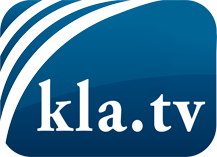 О чем СМИ не должны молчать ...Мало слышанное от народа, для народа...регулярные новости на www.kla.tv/ruОставайтесь с нами!Бесплатную рассылку новостей по электронной почте
Вы можете получить по ссылке www.kla.tv/abo-ruИнструкция по безопасности:Несогласные голоса, к сожалению, все снова подвергаются цензуре и подавлению. До тех пор, пока мы не будем сообщать в соответствии с интересами и идеологией системной прессы, мы всегда должны ожидать, что будут искать предлоги, чтобы заблокировать или навредить Kla.TV.Поэтому объединитесь сегодня в сеть независимо от интернета!
Нажмите здесь: www.kla.tv/vernetzung&lang=ruЛицензия:    Creative Commons License с указанием названия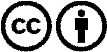 Распространение и переработка желательно с указанием названия! При этом материал не может быть представлен вне контекста. Учреждения, финансируемые за счет государственных средств, не могут пользоваться ими без консультации. Нарушения могут преследоваться по закону.